Eastmark High School PTOEIN #84-2022664Date: July 13th, 2020 via ZoomCall to order: 6:03 pmTreasurer’s ReportBalance as of end of June is $8396.34Principal’s Report7-17-20 First day back for teachersPTO to provide breakfast or lunchShaundra made a motion, seconded by Andrea, and approved by all to spend no more than $150.00 on breakfastShaundra to call around for bagelsPTO to give out water bottles/pens (shirts will be given later)Shaundra to bring on Friday at 7:00am. Bo will be there to help.6-15-20 Shaundra made a motion via text, seconded by Brenda, and approved by all, to spend no more than $500.00 on t-shirts for the teachersPaul to give Kraig date of next meeting to the Booster ClubHistorian’s ReportPaul said ok to still hold elections/nominations at next meetingAnnette to set up a sign-up genius for those wanting to attend the next meeting. Paul will advertise in his next emailAnnette to post American Furniture and Scrip infoClothing DriveReschedule. Maybe same night as 1st football game.WebsiteLiz updated. Looks good. Will add Scrip info and pertinent dates to the calendarGuillermo will help Liz and will also add the donate button/banking infoCheck DriveWill do in August.Need to mention where funds were used last yearTeacher Wish ListsNeed a formAlready get $100.00 budget from EHS for suppliesWould like a grade level rep to attend the PTO meetingsGaming NightRescheduled for August 28, 2020 – ok for now per PaulAndrea to revise flyerMichelle will contact current ticket holdersPaul to send security guard form and check to see if there are any sports that nightAnnette to get more info on the virtual tournamentRestaurant NightChick-fil-A is cancelledColor RunGuillermo will help again1st meeting is not until fallMay be cancelled??Kid’s Art FundraiserShaundra mentioned doing a kid’s art fundraiserTeacher AppreciationAugust – Paul suggests end of monthPaul’s wife will ask Macdonald OrthodonticsHunter VindiolaQCHS student passed away in car accident. Mother is Brandi from QCHS.EHS PTO to send an ecardShaundra made a motion, seconded by Brenda, and approved by all, to spend no more than $10.00 on the e-cardNext MeetingOur next general meetings will be held:Monday July 27th, 2020 at 6:00pm ZoomMonday August 10th, 2020 at 6pm ZoomMeeting AdjournedShaundra made a motion to adjourn at 7:23pm, seconded by Andrea, and approved by all.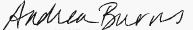 Eastmark High School PTOSecretary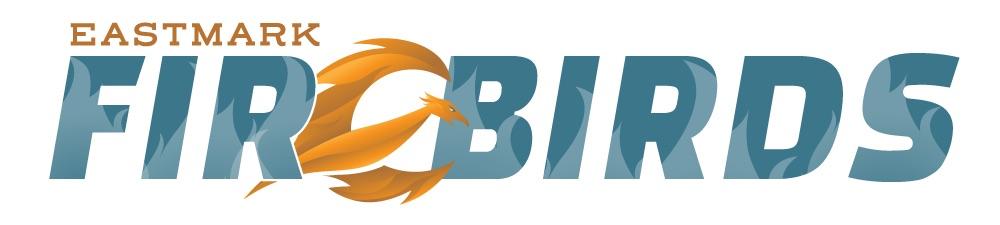 9560 East Ray Road, Mesa, AZ 85212480-474-6959pgagnon@qcusd.orgPresent:Absent:Paul GagnonAnnette DavisByung “B” PetersenShaundra ColemanAndrea BurnsMichelle RohlwingBrenda ColonAmy Burrows